ИНФОРМАЦИОННО-АНАЛИТИЧЕСКИЙ ОТЧЕТо проведении кинопоказа, посвященного месячнику оборонно-массовой и военно – патриотической работе1.Дата и время проведения : 05.02.18 2.Место проведения (точный адрес) : СКЦ3.Форма проведения  (акция, круглый стол, турпоход и т.д.) : кинопоказ4. Цель проведения: вовлечение молодежи в процесс духовно – нравственного становления, воспитание чувства патриотизма5. Категория участников (студенты, учащиеся ОУ, рабочая молодежь), охват: учащиеся6. Привлечение подростков, стоящих на разных видах учета (если да, то ФИО подростка): -7.Краткое описание мероприятия: ребята просмотрели военный фильм «А зори здесь тихие…», который оставил большое впечатление, заставил задуматься о том, какой ценой далась победа советским солдатам в ВОВ8.Информация о достигнутых результатах: Формирование чувства патриотизма у молодежи9.Привлеченные ведомства (общественные организации, учреждения, отдельные лица): -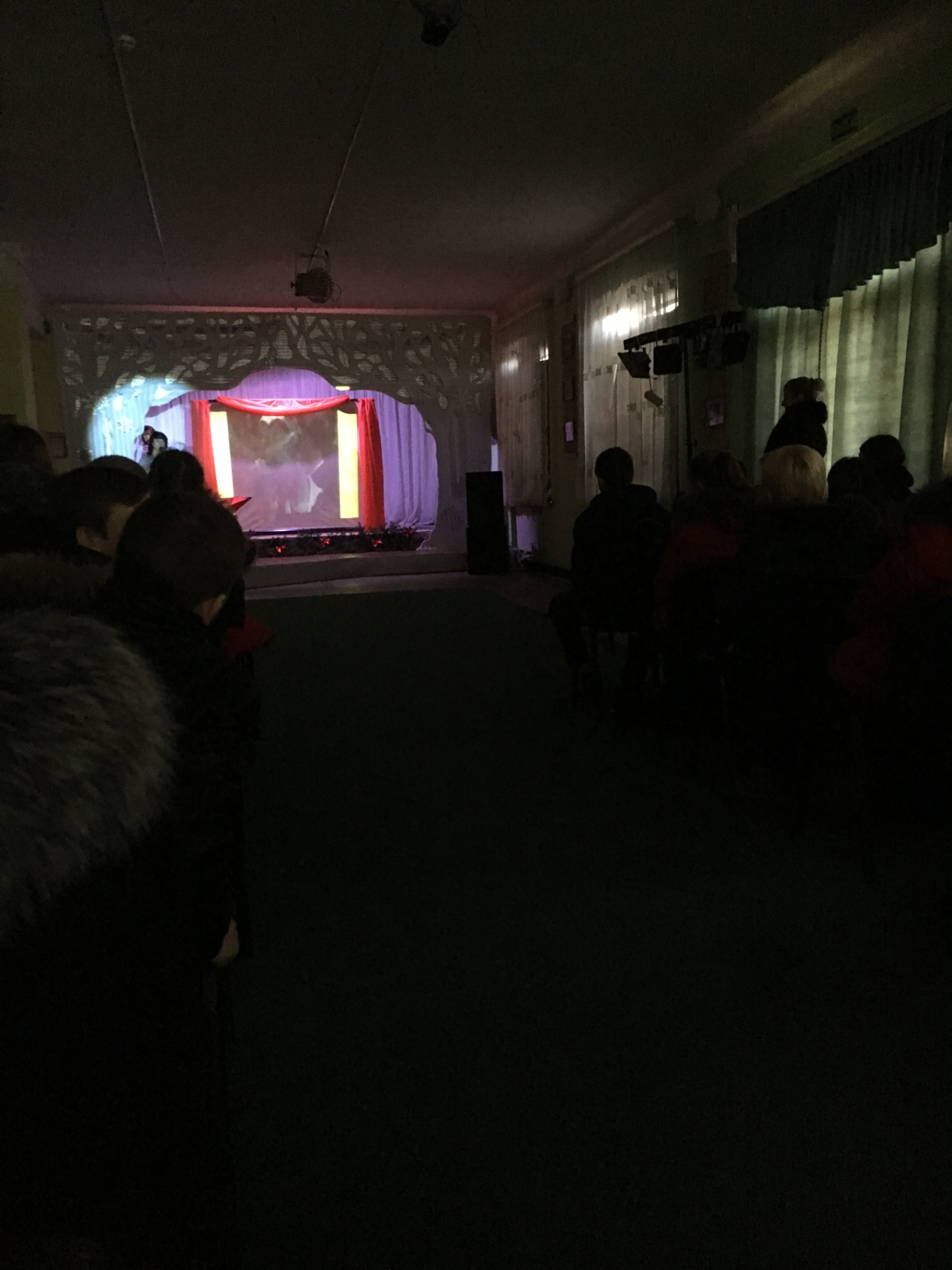 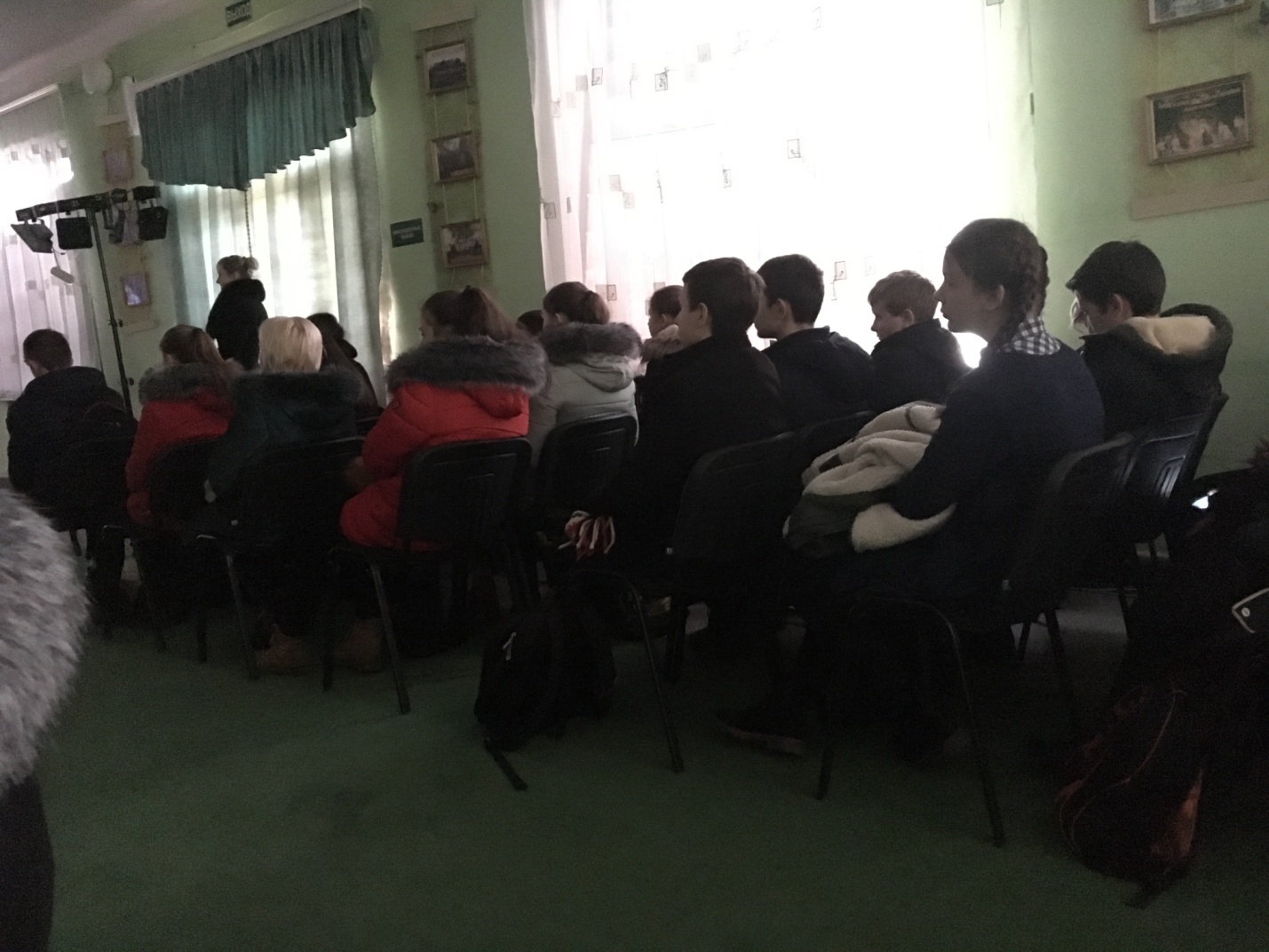 СельскоепоселениеКол-во участниковдо 14 летКол-во участников и зрителей от 14 до 17 лет         Кол-воучастников и зрителей в возрасте от 18 до 30 летКол-во участников и зрителей в возрасте от 30 лет Кол-во     СОПОбщий охватМолодежи в возрасте от 14 до 30 летСтаролеушковское-100        3--100Всего-100        3--100Специалист по работе с молодежьюСтаролеушковского сельского поселения                                   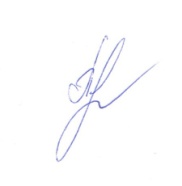 Л.А. Порошина